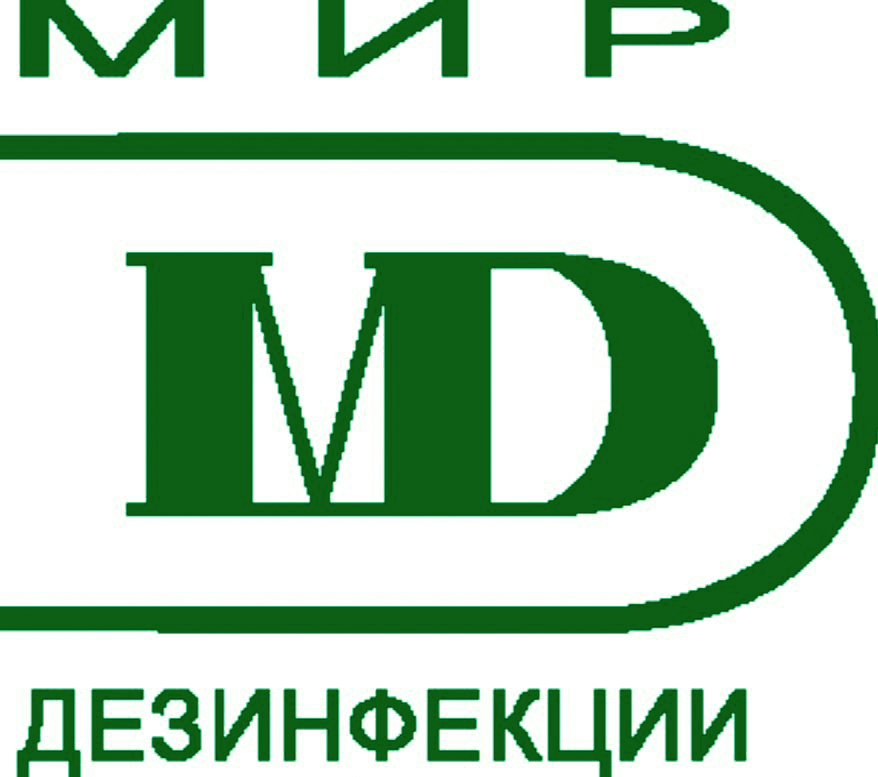 . Москва, ул. Стромынка д. 19, к.2, помещение IVб, этаж 1, комната 23, рабочее место 2Тел./факс.(495) 663-21-49; E- mail: info@mir-dez.com; www.mir-dez.ruИНСТРУКЦИЯ ПО ПРИМЕНЕНИЮСредство концентрированное моющееМажестик для посудыТУ 20.41.32-076-93265346-2019  (Производитель ООО «Мир дезинфекции», Россия,  www.mir-dez.ru)НАЗНАЧЕНИЕ: РУЧНОЕ МЫТЬЕ ПОСУДЫ, ОБОРУДОВАНИЯ ДЛЯ ПРИГОТОВЛЕНИЯ ПИЩИ. Эффективное концентрированное моющее средство для ручного мытья посуды, оборудования для приготовления пищи и кухонной утвари. Эффективно отмывает любые виды загрязнений, благодаря прекрасным обезжиривающим свойствам средство легко расщепляет жир даже в холодной воде, устраняет неприятные запахи, хорошо смывается водой. Подходит для использования в воде любой жесткости. Не раздражает кожу рук. Обладает улучшенными моющими свойствами.ОБЛАСТЬ ПРИМЕНЕНИЯ: Для бытового и профессионального применения, в т.ч. в медицинских организациях различного профиля, учреждениях социального обеспечения, образовательных, детских школьных и дошкольных учреждениях, организации отдыха и оздоровления детей, пенитенциарных, на предприятиях, в т.ч. пищевых, торговли и общественного питания, на объектах социальной сферы.СОСТАВ: ≥30% очищенная вода, ≥5%, но <15% анионные ПАВ, <5% комплексообразователь, амфотерные ПАВ, регулятор вязкости, регулятор рН, консервант, ароматизирующий компонент (или без него), краситель (или без него).рН 1% раствора 6,5СПОСОБ ПРИМЕНЕНИЯ: Для экономичного мытья посуды: 1 мл средства на 1 л воды с погружением в раствор. Вымыть и смыть водой. Для особо сильных загрязнений: концентрат нанести на губку, мыть под струей воды.МЕРЫ ПРЕДОСТОРОЖНОСТИ: Избегать попадания средства в глаза! При попадании в глаза: тщательно промыть глаза в течение нескольких минут. Снять контактные линзы, если это легко сделать, продолжить промывание глаз.УСЛОВИЯ ХРАНЕНИЯ: Хранить средство следует плотно закрытым, в сухом, прохладном месте при температуре от 5°C до 35°C. Средство сохраняет свои свойства после замораживания и последующего оттаивания. При размораживании возможно образование осадка, после перемешивания средство полностью восстанавливает свои свойства. Избегать попадания прямого солнечного света.СРОК ГОДНОСТИ: 36 месяцев.ИЗГОТОВИТЕЛЬ: ООО «Мир дезинфекции», Россия, 107076, г. Москва, ул. Стромынка, д. 19, корп. 2, Э 1, П IVБ, К 23, РМ 2,Тел.: (495) 663-21-49, Е-mail: info@mir-dez.comТУ 20.41.32-076-93265346-2019 СГ №Р BY.70.06.01.015.Е.003050.08.20  www.mir-dez.ruФАСОВКА: выпускается во флаконах 0,2 л, 1л, и в канистрах 5 л и 10 л.________________________________________________________________________________________